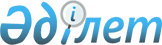 О внесении изменений в решение Казыгуртского районного маслихата от 20 декабря 2019 года № 52/317-VI "О районном бюджете на 2020-2022 годы"
					
			С истёкшим сроком
			
			
		
					Решение Казыгуртского районного маслихата Туркестанской области от 4 июня 2020 года № 58/357-VI. Зарегистрировано Департаментом юстиции Туркестанской области 9 июня 2020 года № 5648. Прекращено действие в связи с истечением срока
      В соответствии с пунктом 5 статьи 109 Бюджетного кодекса Республики Казахстан от 4 декабря 2008 года, подпунктом 1) пункта 1 статьи 6 Закона Республики Казахстан от 23 января 2001 года "О местном государственном управлении и самоуправлении в Республике Казахстан" и решением Туркестанского областного маслихата от 29 мая 2020 года № 49/510-VI "О внесении изменений в решение Туркестанского областного маслихата от 9 декабря 2019 года № 44/472-VІ "Об областном бюджете на 2020-2022 годы", зарегистрированного в Реестре государственной регистрации нормативных правовых актов за № 5637, Казыгуртский районный маслихат РЕШИЛ:
      1. Внести в решение Казыгуртского районного маслихата от 20 декабря 2019 года № 52/317-VІ "О районном бюджете на 2020-2022 годы" (зарегистрировано в Реестре государственной регистрации нормативных правовых актов за № 5340, опубликовано 17 января 2020 года в газете "Казыгурт тынысы" и в эталонном контрольном банке нормативных правовых актов Республики Казахстан в электронном виде 5 января 2020 года) следующие изменения:
      пункт 1 изложить в новой редакции:
      "1. Утвердить районный бюджет Казыгуртского района на 2020-2022 годы согласно приложениям 1, 2 и 3 соответственно, в том числе на 2020 год в следующих объемах:
      1) доходы – 25 295 306 тысяч тенге:
      налоговые поступления – 1 646 140 тысяч тенге;
      неналоговые поступления – 9 314 тысяч тенге;
      поступления от продажи основного капитала – 24 500 тысяч тенге; 
      поступления трансфертов – 23 615 352 тысяч тенге;
      2) затраты – 25 464 483 тысяч тенге; 
      3) чистое бюджетное кредитование – 153 860 тысяч тенге:
      бюджетные кредиты – 198 825 тысяч тенге;
      погашение бюджетных кредитов – 44 965 тысяч тенге;
      4) сальдо по операциям с финансовыми активами – 32 000 тысяч тенге:
      приобретение финансовых активов – 32 000 тысяч тенге;
      поступления от продажи финансовых активов государства – 0;
      5) дефицит (профицит) бюджета – -355 037 тысяч тенге;
      6) финансирование дефицита (использование профицита) бюджета – 355 037 тысяч тенге:
      поступление займов – 198 825 тысяч тенге;
      погашение займов – 44 965 тысяч тенге;
      используемые остатки бюджетных средств – 201 177 тысяч тенге.".
      Приложения 1 к указанному решению изложить в новой редакции согласно приложению к настоящему решению.
      2. Государственному учреждению "Аппарат Казыгуртского районного маслихата" в установленном законодательством Республики Казахстан порядке обеспечить:
      1) государственную регистрацию настоящего решения в Республиканском государственном учреждении "Департамент юстиции Туркестанской области Министерства юстиции Республики Казахстан;
      2) размещение настоящего решения на интернет-ресурсе Казыгуртского районного маслихата после его официального опубликования.
      3. Настоящее решение вводится в действие с 1 января 2020 года. Районный бюджет на 2020 год
					© 2012. РГП на ПХВ «Институт законодательства и правовой информации Республики Казахстан» Министерства юстиции Республики Казахстан
				
      Председатель сессии

      районного маслихата

Ә. Қожахан

      Секретарь районного маслихата

У. Копеев
Приложение к решению
Казыгуртского районного маслихата
от 4 июня 2020 года № 58/357-VIПриложение 1 к решению
Казыгуртского районного маслихата
от 20 декабря 2019 года № 52/317-VI
Категорий
Категорий
Категорий
Категорий
Категорий
Сумма тысяч тенге
Классы Наименование
Классы Наименование
Классы Наименование
Классы Наименование
Сумма тысяч тенге
Подклассы
Сумма тысяч тенге
1. Доходы
25 295 306
1
Налоговые поступления
1 646 140
1
Подоходный налог
557 422
1
1
Корпоративный подоходный налог
208 730
2
2
Индивидуальный подоходный налог
348 692
3
Социальный налог
416 595
1
1
Социальный налог
416 595
4
Hалоги на собственность
633 611
1
1
Hалоги на имущество
629 221
5
5
Единый земельный налог
4 390
5
Внутренние налоги на товары, работы и услуги
21 118
2
2
Акцизы
6 520
3
3
Поступления за использование природных и других ресурсов
5 320
4
4
Сборы за ведение предпринимательской и профессиональной деятельности
9 240
5
5
Налог на игорный бизнес
38
7
Прочие налоги
1 755
1
1
Прочие налоги
1 755
8
Обязательные платежи, взимаемые за совершение юридически значимых действий и (или) выдачу документов уполномоченными на то государственными органами или должностными лицами
15 639
1
1
Государственная пошлина
15 639
2
Неналоговые поступления
9 314
1
Доходы от государственной собственности
4 130
1
1
Поступления части чистого дохода государственных предприятий
259
3
3
Дивиденды на государственные пакеты акций, находящиеся в государственной собственности
559
5
5
Доходы от аренды имущества, находящегося в государственной собственности
3 312
6
Прочие неналоговые поступления
5 184
1
1
Прочие неналоговые поступления
5 184
3
Поступления от продажи основного капитала
24 500
3
Продажа земли и нематериальных активов
24 500
1
1
Продажа земли
24 500
4
Поступления трансфертов
23 615 352
02
Трансферты из вышестоящих органов государственного управления
23 615 352
2
2
Трансферты из областного бюджета
23 615 352
Функциональная группа 
Функциональная группа 
Функциональная группа 
Функциональная группа 
Функциональная группа 
Сумма тысяч тенге
Функциональная подгруппа 
Функциональная подгруппа 
Функциональная подгруппа 
Функциональная подгруппа 
Сумма тысяч тенге
Администратор бюджетных программ 
Администратор бюджетных программ 
Администратор бюджетных программ 
Сумма тысяч тенге
Программа
Программа
Сумма тысяч тенге
Наименование
Сумма тысяч тенге
2. Затраты
25 464 483
01
Государственные услуги общего характера
340 865
1
Представительные, исполнительные и другие органы, выполняющие общие функции государственного управления
232 512
112
Аппарат маслихата района (города областного значения)
25 770
001
Услуги по обеспечению деятельности маслихата района (города областного значения)
25 770
122
Аппарат акима района (города областного значения)
206 742
001
Услуги по обеспечению деятельности акима района (города областного значения)
116 742
106
Проведение мероприятий за счет чрезвычайного резерва местного исполнительного органа для ликвидации чрезвычайных ситуаций социального, природного и техногенного характера
90 000
2
Финансовая деятельность
2 850
459
Отдел экономики и финансов района (города областного значения)
2 850
003
Проведение оценки имущества в целях налогообложения
2 500
010
Приватизация, управление коммунальным имуществом, постприватизационная деятельность и регулирование споров, связанных с этим 
350
9
Прочие государственные услуги общего характера
105 503
458
Отдел жилищно-коммунального хозяйства, пассажирского транспорта и автомобильных дорог района (города областного значения)
60 219
001
Услуги по реализации государственной политики на местном уровне в области жилищно-коммунального хозяйства, пассажирского транспорта и автомобильных дорог
60 219
459
Отдел экономики и финансов района (города областного значения)
45 284
001
Услуги по реализации государственной политики в области формирования и развития экономической политики, государственного планирования, исполнения бюджета и управления коммунальной собственностью района (города областного значения)
45 284
02
Оборона
30 928
1
Военные нужды
21 019
122
Аппарат акима района (города областного значения)
21 019
005
Мероприятия в рамках исполнения всеобщей воинской обязанности
21 019
2
Организация работы по чрезвычайным ситуациям
9 909
122
Аппарат акима района (города областного значения)
9 909
007
Мероприятия по профилактике и тушению степных пожаров районного (городского) масштаба, а также пожаров в населенных пунктах, в которых не созданы органы государственной противопожарной службы
9 909
03
Общественный порядок, безопасность, правовая, судебная, уголовно-исполнительная деятельность
46 833
01
Правоохранительная деятельность
42 983
472
Отдел строительства, архитектуры и градостроительства района (города областного значения)
42 983
066
Строительство объектов общественного порядка и безопасности
42 983
9
Прочие услуги в области общественного порядка и безопасности
3 850
458
Отдел жилищно-коммунального хозяйства, пассажирского транспорта и автомобильных дорог района (города областного значения)
3 850
021
Обеспечение безопасности дорожного движения в населенных пунктах
3 850
04
Образование
15 392 996
1
Дошкольное воспитание и обучение
11 740
464
Отдел образования района (города областного значения)
11 740
040
Реализация государственного образовательного заказа в дошкольных организациях образования
11 740
2
Начальное, основное среднее и общее среднее образование
14 004 837
464
Отдел образования района (города областного значения)
13 094 734
003
Общеобразовательное обучение
13 029 947
006
Дополнительное образование для детей
64 787
472
Отдел строительства, архитектуры и градостроительства района (города областного значения)
910 103
022
Строительство и реконструкция объектов начального, основного среднего и общего среднего образования
910 103
9
Прочие услуги в области образования
1 376 419
464
Отдел образования района (города областного значения)
1 376 419
001
Услуги по реализации государственной политики на местном уровне в области образования
17 272
005
Приобретение и доставка учебников, учебно-методических комплексов для государственных учреждений образования района (города областного значения)
200 851
007
Проведение школьных олимпиад, внешкольных мероприятий и конкурсов районного (городского) масштаба
2 000
015
Ежемесячная выплата денежных средств опекунам (попечителям) на содержание ребенка-сироты (детей-сирот), и ребенка (детей), оставшегося без попечения родителей
28 209
022
Выплата единовременных денежных средств казахстанским гражданам, усыновившим (удочерившим) ребенка (детей)-сироту и ребенка (детей), оставшегося без попечения родителей
405
067
Капитальные расходы подведомственных государственных учреждений и организаций
248 721
113
Целевые текущие трансферты в более низкие бюджеты
878 961
06
Социальная помощь и социальное обеспечение
2 990 780
1
Социальное обеспечение
1 958 832
451
Отдел занятости и социальных программ района (города областного значения)
1 929 616
005
Государственная адресная социальная помощь
1 929 616
464
Отдел образования района (города областного значения)
29 216
030
Содержание ребенка (детей), переданного патронатным воспитателям
29 216
2
Социальная помощь
974 291
451
Отдел занятости и социальных программ района (города областного значения)
974 291
002
Программа занятости
641 346
006
Оказание жилищной помощи
21 325
007
Социальная помощь отдельным категориям нуждающихся граждан по решениям местных представительных органов
87 371
010
Материальное обеспечение детей-инвалидов, воспитывающихся и обучающихся на дому
2 398
014
Оказание социальной помощи нуждающимся гражданам на дому
60 808
017
Обеспечение нуждающихся инвалидов обязательными гигиеническими средствами и предоставление услуг специалистами жестового языка, индивидуальными помощниками в соответствии с индивидуальной программой реабилитации инвалида
105 365
023
Обеспечение деятельности центров занятости населения
55 678
9
Прочие услуги в области социальной помощи и социального обеспечения
57 657
451
Отдел занятости и социальных программ района (города областного значения)
57 657
001
Услуги по реализации государственной политики на местном уровне в области обеспечения занятости и реализации социальных программ для населения
49 907
011
Оплата услуг по зачислению, выплате и доставке пособий и других социальных выплат
2 341
050
Обеспечение прав и улучшение качества жизни инвалидов в Республике Казахстан
5 409
07
Жилищно-коммунальное хозяйство
1 363 904
1
Жилищное хозяйство
2 243
458
Отдел жилищно-коммунального хозяйства, пассажирского транспорта и автомобильных дорог района (города областного значения)
993
033
Проектирование, развитие и (или) обустройство инженерно-коммуникационной инфраструктуры
993
463
Отдел земельных отношений района (города областного значения)
1 250
016
Изъятие земельных участков для государственных нужд
1 250
2
Коммунальное хозяйство
1 033 490
458
Отдел жилищно-коммунального хозяйства, пассажирского транспорта и автомобильных дорог района (города областного значения)
1 033 490
012
Функционирование системы водоснабжения и водоотведения
78 819
027
Организация эксплуатации сетей газификации, находящихся в коммунальной собственности районов (городов областного значения)
8 964
058
Развитие системы водоснабжения и водоотведения в сельских населенных пунктах
945 707
3
Благоустройство населенных пунктов
328 171
458
Отдел жилищно-коммунального хозяйства, пассажирского транспорта и автомобильных дорог района (города областного значения)
328 171
015
Освещение улиц в населенных пунктах
30 000
016
Обеспечение санитарии населенных пунктов
98 007
018
Благоустройство и озеленение населенных пунктов
200 164
08
Культура, спорт, туризм и информационное пространство
735 582
1
Деятельность в области культуры
227 989
455
Отдел культуры и развития языков района (города областного значения)
181 199
003
Поддержка культурно-досуговой работы
181 199
472
Отдел строительства, архитектуры и градостроительства района (города областного значения)
46 790
011
Развитие объектов культуры
46 790
2
Спорт
265 950
465
Отдел физической культуры и спорта района (города областного значения)
265 950
001
Услуги по реализации государственной политики на местном уровне в сфере физической культуры и спорта
14 769
005
Развитие массового спорта и национальных видов спорта
229 981
006
Проведение спортивных соревнований на районном (города областного значения) уровне
3 000
007
Подготовка и участие членов сборных команд района (города областного значения) по различным видам спорта на областных спортивных соревнованиях
8 000
032
Капитальные расходы подведомственных государственных учреждений и организаций
10 200
3
Информационное пространство
163 523
455
Отдел культуры и развития языков района (города областного значения)
145 023
006
Функционирование районных (городских) библиотек
121 784
007
Развитие государственного языка и других языков народа Казахстана
23 239
456
Отдел внутренней политики района (города областного значения)
18 500
002
Услуги по проведению государственной информационной политики
18 500
9
Прочие услуги по организации культуры, спорта, туризма и информационного пространства
78 120
455
Отдел культуры и развития языков района (города областного значения)
11 290
001
Услуги по реализации государственной политики на местном уровне в области развития языков и культуры
11 290
456
Отдел внутренней политики района (города областного значения)
66 830
001
Услуги по реализации государственной политики на местном уровне в области информации, укрепления государственности и формирования социального оптимизма граждан
30 173
003
Реализация мероприятий в сфере молодежной политики
36 657
09
Топливно-энергетический комплекс и недропользование
576 365
1
Топливо и энергетика
141 514
458
Отдел жилищно-коммунального хозяйства, пассажирского транспорта и автомобильных дорог района (города областного значения)
141 514
019
Развитие теплоэнергетической системы
141 514
9
Прочие услуги в области топливно-энергетического комплекса и недропользования
434 851
458
Отдел жилищно-коммунального хозяйства, пассажирского транспорта и автомобильных дорог района (города областного значения)
434 851
036
Развитие газотранспортной системы
434 851
10
Сельское, водное, лесное, рыбное хозяйство, особо охраняемые природные территории, охрана окружающей среды и животного мира, земельные отношения
111 036
1
Сельское хозяйство
30 762
462
Отдел сельского хозяйства района (города областного значения)
30 762
001
Услуги по реализации государственной политики на местном уровне в сфере сельского хозяйства
30 762
6
Земельные отношения
30 162
463
Отдел земельных отношений района (города областного значения)
30 162
001
Услуги по реализации государственной политики в области регулирования земельных отношений на территории района (города областного значения)
24 162
006
Землеустройство, проводимое при установлении границ районов, городов областного значения, районного значения, сельских округов, поселков, сел
6 000
9
Прочие услуги в области сельского, водного, лесного, рыбного хозяйства, охраны окружающей среды и земельных отношений
50 112
459
Отдел экономики и финансов района (города областного значения)
50 112
099
Реализация мер по оказанию социальной поддержки специалистов
50 112
11
Промышленность, архитектурная, градостроительная и строительная деятельность
32 373
2
Архитектурная, градостроительная и строительная деятельность
32 373
472
Отдел строительства, архитектуры и градостроительства района (города областного значения)
32 373
001
Услуги по реализации государственной политики в области строительства, архитектуры и градостроительства на местном уровне
32 373
12
Транспорт и коммуникации
687 627
02
Автомобильный транспорт
682 627
458
Отдел жилищно-коммунального хозяйства, пассажирского транспорта и автомобильных дорог района (города областного значения)
682 627
023
Обеспечение функционирования автомобильных дорог
682 627
09
Прочие услуги в сфере транспорта и коммуникаций
5 000
458
Отдел жилищно-коммунального хозяйства, пассажирского транспорта и автомобильных дорог района (города областного значения)
5 000
037
Субсидирование пассажирских перевозок по социально значимым городским (сельским), пригородным и внутрирайонным сообщениям
5 000
13
Прочие
988 183
3
Поддержка предпринимательской деятельности и защита конкуренции
22 347
469
Отдел предпринимательства района (города областного значения)
22 347
001
Услуги по реализации государственной политики на местном уровне в области развития предпринимательства и промышленности
22 347
9
Прочие
965 836
458
Отдел жилищно-коммунального хозяйства, пассажирского транспорта и автомобильных дорог района (города областного значения)
953 446
062
Реализация мероприятий по социальной и инженерной инфраструктуре в сельских населенных пунктах в рамках проекта "Ауыл-Ел бесігі"
953 446
459
Отдел экономики и финансов района (города областного значения)
12 390
012
Резерв местного исполнительного органа района (города областного значения)
12 390
14
Обслуживание долга
359
1
Обслуживание долга
359
459
Отдел экономики и финансов района (города областного значения)
359
021
Обслуживание долга местных исполнительных органов по выплате вознаграждений и иных платежей по займам из областного бюджета
359
15
Трансферты
2 166 652
1
Трансферты
2 166 652
459
Отдел экономики и финансов района (города областного значения)
2 166 652
006
Возврат неиспользованных (недоиспользованных) целевых трансфертов
9
024
Целевые текущие трансферты из нижестоящего бюджета на компенсацию потерь вышестоящего бюджета в связи с изменением законодательства
83 706
054
Возврат сумм неиспользованных (недоиспользованных) целевых трансфертов, выделенных из республиканского бюджета за счет целевого трансферта из Национального фонда Республики Казахстан
152 142
038
Субвенции
1 930 795
3. Чистое бюджетное кредитование
153 860
Бюджетные кредиты
198 825
10
Сельское, водное, лесное, рыбное хозяйство, особо охраняемые природные территории, охрана окружающей среды и животного мира, земельные отношения
198 825
9
Прочие услуги в области сельского, водного, лесного, рыбного хозяйства, охраны окружающей среды и земельных отношений
198 825
459
Отдел экономики и финансов района (города областного значения)
198 825
018
Бюджетные кредиты для реализации мер социальной поддержки специалистов
198 825
Погашение бюджетных кредитов
44 965
5
Погашение бюджетных кредитов
44 965
01
Погашение бюджетных кредитов
44 965
1
Погашение бюджетных кредитов, выданных из государственного бюджета
44 965
13
Погашение бюджетных кредитов, выданных из местного бюджета физическим лицам
44 965
4.Сальдо по операциям с финансовыми активами
32 000
Приобретение финансовых активов
32 000
13
Прочие
32 000
9
Прочие
32 000
462
Отдел сельского хозяйства района (города областного значения)
32 000
065
Формирование или увеличение уставного капитала юридических лиц
32 000
Поступления от продажи финансовых активов государства
0
5. Дефицит (профицит) бюджета
-355 037
6. Финансирование дефицита (использование профицита) бюджета
355 037
Поступление займов
198 825
7
Поступления займов
198 825
01
Внутренние государственные займы
198 825
2
Договоры займа
198 825
03
Займы, получаемые местным исполнительным органом района (города областного значения)
198 825
Погашение займов
44 965
16
Погашение займов
44 965
1
Погашение займов
44 965
459
Отдел экономики и финансов района (города областного значения)
44 965
005
Погашение долга местного исполнительного органа перед вышестоящим бюджетом
44 965
Используемые остатки бюджетных средств
201 177